INSTITUTO FORMAR FUTURO (A-565)Simbrón 5490	- C.A.B.A.-	www.formarfuturo.org.ar	         4568-9261/4567-6610Diciembre 2022 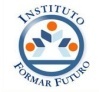     Nivel Primario: 4º GradoOrganización del Ciclo Lectivo 2023Administración: Habrá guardias administrativas hasta el 6 de enero del 2023. Para concretar cita comunicarse a los teléfonos 4568-9261, 4567-6610 o 15-55793861. A partir del 6 de febrero del 2023 las guardias administrativas atenderán de 07:30 a 17:00 horas. Secretaría Pedagógica Nivel Inicial y Primario: a partir del 6 de febrero atenderá de 08:30 a 12:00 horas.Importante:                   Cualquier información relevante será subida vía aula virtual y/o mail a las familias.	A disposición, saludos cordiales. Equipo Directivo Nivel PrimarioNivel Primario: 4º GradoCupón de ReglamentoEstimadas familias: 											                          Les contamos que el Reglamento Institucional se encuentra en nuestra página Web para ser leído y/o descargado. Les adjuntamos el enlace: http://formarfuturo.org.ar/  (solapa de Documentación). 			_______________________________________________________________________________________________________  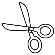 NOTIFICACIÓN DEL REGLAMENTO INSTITUCIONAL NIVEL INICIAL Y PRIMARIA INSTITUTO FORMAR FUTURO A- 565Nombre del alumno/a: _____________________________________________________________________________________  Sala /Grado en el Ciclo Lectivo 2023:  ________________________________    “Como familia leímos, nos notificamos y nos comprometemos a cumplir con el Reglamento Institucional Nivel Inicial y Primario del Instituto Formar Futuro A-565.”_____________________                                       _________________________                                    _____________________ Firma madre/padre /tutor                                                     Aclaración                                                                       DNI_____________________                                       _________________________                                    _____________________ Firma madre/padre /tutor                                                        Aclaración                                                                     DNI  CABA, ________ DE ______________________DE 20__Nivel Primario: 4º GradoRetiro Autorizado(Completar por duplicado)CICLO ESCOLAR 2023 ALUMNO:                                                     DNI:                                                          GRADO/SALA:  PADRE:                                                                                                                                          DNI:MADRE:                                                                                                                                         DNI:Las siguientes personas son las únicas autorizadas por la familia para retirar al alumno/a, en el horario de salida correspondiente. A considerar: Solo mayores de edad pueden ser autorizados (+ 18).Ante algún cambio y/o anexo en las personas autorizadas, por favor, enviar notificación por cuaderno de comunicados.Dichas personas autorizadas deberán presentarse en el horario estipulado de salida con DNI en mano. Caso contrario no podrá retirar al alumno/a. Para niños/as del Nivel Primario, en caso de autorizar al alumno/a a retirarse solo del establecimiento, deberán colocarlo en el siguiente cuadro, aclarando los días en que puede retirarse solo de la institución._____________________                                       _________________________                                    _____________________ Firma madre/padre /tutor                                                        Aclaración                                                                     DNI_____________________                                       _________________________                                    _____________________ Firma madre/padre /tutor                                                        Aclaración                                                                     DNI                                                                                                                      CABA ________ DE ______________________DE 2023Nivel Primario: 4º GradoFicha de Antecedentes de SaludNivel Primario: 4º GradoLista de MaterialesINSTITUTO FORMAR FUTUROLISTA DE MATERIALES PARA EL CICLO LECTIVO 2023 - 4° GRADOA – EN CARTUCHERA: Por favor, colocar nombre. Geometría: se solicitarán con anticipación por la docente de área.Recordar:-Los elementos que van en la cartuchera deberán ser controlados y repuestos semanalmente.-Por cuestiones de organización, no agregar más útiles que los solicitados. No enviar corrector líquido.B – MATERIALES PARA USO COMÚN DEL GRADO: los materiales de esta lista B serán entregados a las docentes en una bolsa CON NOMBRE DEL ALUMNO/A (solo la bolsa, no identificar los materiales), a partir del 06/02 de 2023, de 9 a 12 hs. Pedimos no enviar materiales el primer día de clases. D- CUADERNOS Y CARPETAS PARA USO PERSONAL DE CADA ALUMNO/A. (Todo debe tener etiqueta, grande y clara, que identifique el nombre, grado y materia). Por favor, hojas numeradas.2 carpetas Nº3 (una para Matemática/Sociales y otra para Lengua/Naturales) con hojas numeradas y con nombre.1 repuesto de hojas cuadriculadas/rayadas Nº3.1 repuesto de hojas de calcar Nº3.Ojalillos.2 folios con nombre.1 carpeta Nº3 con separadores de TALLER LITERARIO/ TÉCNICAS DE ESTUDIO/TECNOLOGÍA/ DESARROLLO PERSONAL/ MÚSICA/ INGLÉS E INFORMÁTICA., con 1 repuesto de hojas rayadas Nº 3. Por favor, carátulas con folio.1 cuaderno rayado tipo ABC (NO COMPRAR ANILLADOS) de 48 hojas forrado de color anaranjado para comunicados. 1 diccionario escolar.E– LIBROS DE TEXTO (entregar debidamente etiquetados)EXPEDICIÓN MATEMÁTICA 4. Editorial Santillana.ENTRE LETRAS 4. Editorial Santillana.Cuadernillo fotocopiable para el área de Ciencias Naturales y Ciencias Sociales. Se enviará a las familias en el mes de febrero 2023.Los libros citados anteriormente se comenzarán a utilizar a partir de marzo.   Inglés: MY ENGLISH TRIP SECOND EDITION 2. Editorial Macmillan.  Se comenzará a usar a mediados de marzoLiteraturaEL MISTERIO DE LA CASA VERDE. Norma Hiudobro. Editorial Norma.LOS CUENTOS DE DON MANUEL, EL LEGADO. Felipe Pigna. Editorial Planeta. (Para mayo)EL PIRATA Y LA BAILARINA.  Norma Huidobro. Editorial Norma. (Para junio)Posiblemente, se trabajará con un cuarto libro de Literatura. Se informará durante el ciclo lectivo 2023. F- LISTA DE MATERIALES PARA PLÁSTICA – 2023: (Una vez recibido el cronograma que indique el día que se dictará la materia plástica, los materiales deberán ser traídos y entregados a la profesora. Los mismos se compartirán con el Nivel y quedarán en el colegio durante todo el año).NOMBRE Y APELLIDORELACIÓN/PARENTESCO CON EL ALUMNODNI12345678910NOMBRE Y APELLIDO DEL ALUMNODÍAS QUE SE RETIRA SOLO           FICHA DE ANTECEDENTES DE SALUD –CICLO LECTIVO 2023                    FORMULARIO PARA CUMPLIMENTAR POR LOS PADRES DE LOS ALUMNOSEstablecimiento: Instituto Formar Futuro (A-565)                         FECHA:…………………………………………………Establecimiento: Instituto Formar Futuro (A-565)                         FECHA:…………………………………………………Establecimiento: Instituto Formar Futuro (A-565)                         FECHA:…………………………………………………Apellido del alumno/a: ……………………………………………….………....  Nombres del alumno/a: ……………………………………………………..…………….                     Apellido del alumno/a: ……………………………………………….………....  Nombres del alumno/a: ……………………………………………………..…………….                     Apellido del alumno/a: ……………………………………………….………....  Nombres del alumno/a: ……………………………………………………..…………….                     Sala/Grado Ciclo Lectivo 2023……………………………………………..….. Turno: ………..……………………..………….. Edad: ………….……..…...…………….Sala/Grado Ciclo Lectivo 2023……………………………………………..….. Turno: ………..……………………..………….. Edad: ………….……..…...…………….Domicilio: ………………………………………………………………………………..………………………………………. Tel: ………….……………………………….…………….Domicilio: ………………………………………………………………………………..………………………………………. Tel: ………….……………………………….……………. Tel. Alternativo: …………………………...……………………………………….. Celular Madre/padre:……………………………………………………………………….Grupo sanguíneo: …………………………………..…….Complete con             SI o NOComplete con             SI o NOA) Se encuentra padeciendo:    * Procesos inflamatorios o infecciosos…………………………………………………………………………………………………..……..……….……………………….B) Padece algunas de las siguientes enfermedades:    * Metabólicas: Diabetes …………………………………………………………………………………………………………………………..……….....……………………….    * Cardiopatías Congénitas ……………………………………………………………………………………………………………………..………..….………………………...    * Cardiopatías infecciosa………………………………………………………………………………………………………………………………..……………………………….    * Hernias inguinales, crurales ……………………………………………………………………………………………………………………...........…………………………    * Alergias ……………………………………………………………………………………………………………………………………………………………...……………………….C) Ha padecido en fecha reciente:    * Hepatitis (60 días) …………………………………………………………………………………………………………………………………..…………………………………..    * Sarampión (30 días) …………………………………………………………………………………………………………………………..………….…………………………….    * Parotoditis (30 días) ………………………………………………………………………………………………………………………….…………..…………………………….    * Mononucleosis infecciosa (30 días) ……………………………………………………………………………………………………….………..…………………………..    * Esguince o dislocación (luxación) de tobillo, hombro o muñeca (60 días)…………………………………………….……….….………………………….D) Alguna otra situación particular determinada por el médico......………………………………………………………………………………………………….    * ¿Cuál? ……………………………………………………………………………………………………………………………………………………..……....………………………… …………………………………………………………………………………………………………………………………………………………………………..……..……………………….E) Toma medicamentos en forma permanente ……………………………………………………………………………….…………     * ¿Cuáles? ……………………………………………………………………………………………………….….….…..……..………….….…….………………………………………………………………………………………………………………………..…………………...….………………….F) ¿Está apto para realizar Educación Física? ……………………………………………………………………………………………....    * En caso de contestar afirmativamente alguno de los ítems anteriores (A, B, C, D o E) deberá adjuntar certificado médico que avale la afección consignada indicando, si en virtud de la misma, el alumno se encuentra capacitado o no para realizar actividad física.     * En caso de contestar afirmativamente alguno de los ítems anteriores (A, B, C, D o E) deberá adjuntar certificado médico que avale la afección consignada indicando, si en virtud de la misma, el alumno se encuentra capacitado o no para realizar actividad física.     * En caso de contestar afirmativamente alguno de los ítems anteriores (A, B, C, D o E) deberá adjuntar certificado médico que avale la afección consignada indicando, si en virtud de la misma, el alumno se encuentra capacitado o no para realizar actividad física. G) Tiene las vacunas actualizadas………………………………………………………………………………….………………………………H) Posee cobertura médica    * ¿Cuál?........................................................................Nº de Afiliado…………….……………..…………….………..…….……………………………………………………………………………………………………………………………………....……………………….…..………………………………………………………………………………………………………………………………………....……………………….…..…I) Traslado del menorI) Traslado del menorEn caso de ser asistido y requerirse un traslado urgente autorizo a las autoridades de la institución a realizar el traslado de mi hijo/a al  centro asistencial acordado por medio de nuestra asistencia médica.           ………………………………………………………………….                                                           …………………………………………………………………………           ………………………………………………………………….                                                           …………………………………………………………………………                     Firma de Médico Pediatra                                                                                Aclaración de firma y Matrícula profesional                       Firma de Médico Pediatra                                                                                Aclaración de firma y Matrícula profesional           .…………………………………………………..               .…………………………………………..                 ………………………………….         .…………………………………………………..               .…………………………………………..                 ………………………………….                    Firma Padre o Madre                                                                 Aclaración                                                             DNI1 lápiz negro Nº2 1 caja de lápices de colores x 121 sacapuntas1 goma de borrar lápiz/tinta1 microfibra negra para mapas1 tijera de buena calidad1 lapicera roller borrable con goma. Repuesto 1 voligoma1 resaltador (color a elección)1 regla1 transportador de 180º de plástico transparente con doble numeración de grados (de 10 en 10) transparente con nº en negro.Marca Maped o Plantec.1 compás (de buena calidad)1 regla de 20 cm transparente con números en negro1 escuadra transparente con números en negro 2 blocks de hojas color tipo “El Nene” Nº52 blocks de hojas blancas tipo “El Nene” Nº51 cinta transparente de 48 mm1 fibrón negro punta redonda 1 cinta de papel de 48 mm2 afiches (celeste y blanco)2 cartulinas (celeste y blanco)5 globos blancos y 5 celestes1 plancha de goma eva (color a elección)1 cartulina color fantasía C- MATERIALES PARA USO COMÚN: Al igual que el inciso B, los materiales de lista C serán entregados a los docentes en una bolsa aparte con nombre del alumno/a (solo la bolsa, no identificar los materiales).1 resma de hojas blancas OFICIO por 5002 cajas de pañuelos descartables4 cajas de curitas1 paquete de algodón C- MATERIALES PARA USO COMÚN: Al igual que el inciso B, los materiales de lista C serán entregados a los docentes en una bolsa aparte con nombre del alumno/a (solo la bolsa, no identificar los materiales).1 resma de hojas blancas OFICIO por 5002 cajas de pañuelos descartables4 cajas de curitas1 paquete de algodón 1 block de hojas canson Nº5 blancas por 24 hojas1 block de hojas canson Nº5 color por 24 hojas1 carpeta Nº5 de tres solapas con nombre1 plasticola de 250g1 vaso de plástico1 pote de témpera amarilla de 250g1 pincel chato Nº 81 caja/set de acuarelas x12TALLERES TURNO TARDE: Se enviará la información pertinente de los Talleres y los materiales correspondientes en el mes de FEBRERO 2023.